Сценарий флешмоба по пропаганде ЗОЖ: «Дружно, смело, с оптимизмом за здоровый образ жизни!»  Цели: - воспитание у обучающихся сознательного отношения к укреплению своего здоровья, -стремления к регулярным занятиям физкультурой и спортом, -формирование навыков общения в процессе подготовки мероприятия, -развитие их творческой активности, -эмоциональное воздействие на зрителей с целью пропаганды здорового образа жизни.Подготовительный этап: 1. Объявляется конкурс листовок  на тему: «Дружно, смело, с оптимизмом за здоровый образ жизни!» «Солнце, воздух и вода – наши лучшие друзья!»,«Алкоголю и куренью – Нет, Нет, Нет!», «Спорт – это жизнь!»,«В здоровом теле – здоровый дух!»,«Наш выбор – здоровье!»,«Спорту, здоровому образу жизни – да, да, да!»."Ангина и кашель бывают у тех, кто смотрит со страхом на лыжи и снег"."Вини себя за вид болезненный и хмурый, не занимаешься, ты видно физкультурой""Не забывай в числе других продуктов побольше кушать овощей и фруктов". Место проведения:  Спортивный зал   « Прогимназия «Центра детства»Оборудование: -листовки на тему: «Дружно, смело, с оптимизмом за здоровый образ жизни!»-круги (23 шт. с надписью: Мы за здоровый образ жизни!)-Содержательная часть выступления агитбригадыПредставление учеников:Вас приветствует агитбригада «ЗОЖ»        Я – Мария, люблю на коньках кататься.Я – Виктория, люблю танцами заниматься.Я – Лиза, плавать обожаю!А я - Майрбек, с удовольствием голы забиваю.Я – Каплан,  два года секцию дзюдо посещаю.А я - Софья, гимнасткой стать мечтаю!Я- Никита в  хоккей играю. А я –Алина, теннис люблю и стать чемпионкой хочу!НАШ ДЕВИЗ: Дружно, смело, с оптимизмом за здоровый образ жизни!1 ученик:- Мы молодежь 21 века!В наших руках судьба человека!- Слушайте, слушайте, слушайте!- Мы вам откроем здоровья наказ.- Эй, ребята, послушайте нас!- Вредным привычкам дадим мы отказ!2 ученик:- Мы откроем вам секрет,‒ Как здоровье сохранить,‒ Как о будущем планеты‒ Нам заботиться и жить!3 ученик:‒ За здоровый образ жизни мы бороться не устанем!‒ За здоровый образ жизни, мы своею грудью встанем!4 ученик:‒ Плечом к плечу, рука за руку. Мы скажем: «Нет» болезням, мукам!‒ Мы - за здоровье нации!‒ Мы – за здоровый образ жизни!5 ученик:Мы – за здоровье, мы – за счастье,Мы – против боли и несчастья!За трезвый разум, за ясность мысли,За детство, юность, за радость жизни!6 ученик:Пусть услышат все люди на нашей планете, 
Что здоровье – главное на свете. Об этом знают даже маленькие дети!   ученик:Грязь принесет нам вред, болезни.
Но я дам совет полезный,
Мой совет совсем не сложный –
С грязью будьте осторожны.Руки, уши чаще мойте.Грязь- зараза, Вы не спорьте!  ученик: Следует, ребята, знатьНужно всем подольше спать.Ну а утром не лениться —На зарядку становиться!Все: Быть здоровым – это модно!Дружно, весело, задорно!Становитесь на зарядку!Организму – подзарядка!ученик:Чистить зубы, умываться,И почаще улыбаться,Закаляться, и тогдаНе страшна тебе хандра.ученик:У здоровья есть враги,С ними дружбы не води!Среди них тихоня лень,С ней борись ты каждый день.ученик:Чтобы ни один микробНе попал случайно в рот,Руки мыть перед едойНужно мылом и водой.ученик:Кушать овощи и фрукты,Рыбу, молокопродукты —Вот полезная еда,Витаминами полна!ученик:На прогулку выходи,Свежим воздухом дыши.Только помни при уходе:Одеваться по погоде!ученик:Ну, а если уж случилось:Разболеться получилось,Знай, к врачу тебе пора.Он поможет нам всегда!ученик:Вот те добрые советы,В них и спрятаны секреты,Как здоровье сохранить.Научись его ценить!ученик:Мы желаем вам, ребята,Быть здоровыми всегда.Но добиться результата Невозможно без труда!ученик:Постарайтесь не лениться –Каждый раз перед едой,Прежде, чем за стол садиться,Руки вымойте водой.  ученик:И зарядкой занимайтесьЕжедневно по утрам.И, конечно, закаляйтесь –Это так поможет вам!ученик:Свежим воздухом дышитеПо возможности всегда,На прогулки в лес ходите,Он вам силы даст, друзья!ученикЕсть преграда – не сдавайся,И успехов добивайся.Ты со спортом подружись,
Сделай радостнее жизнь.И увидишь: там и тут -Все дела на лад пойдутученик:Мы открыли вам секреты,Как здоровье сохранить,Выполняйте все советы, И легко вам будет жить! ученик:– Мы хотим, чтобы среди всех жителей земли не было равнодушных ни к своемуздоровью, ни к здоровью окружающих.А мы вам в этом готовы помочь.Вставайте со своих мест и повторяйте за нами.Танец «Помогатор».Все: Спорт, движение для нас – это просто высший класс.          Мы за здоровый образ жизни!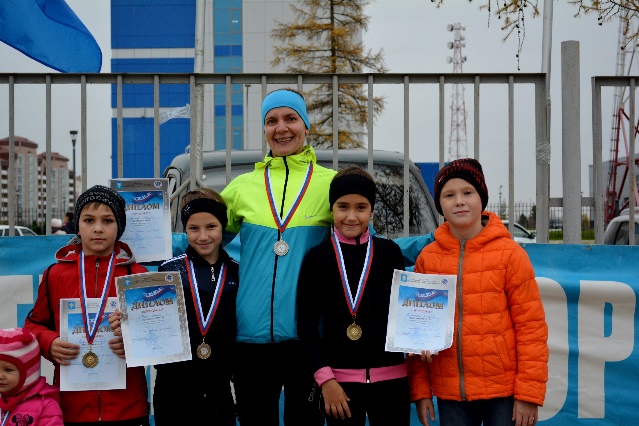 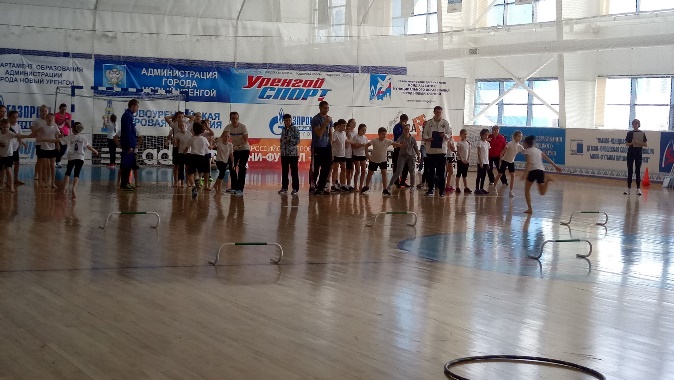 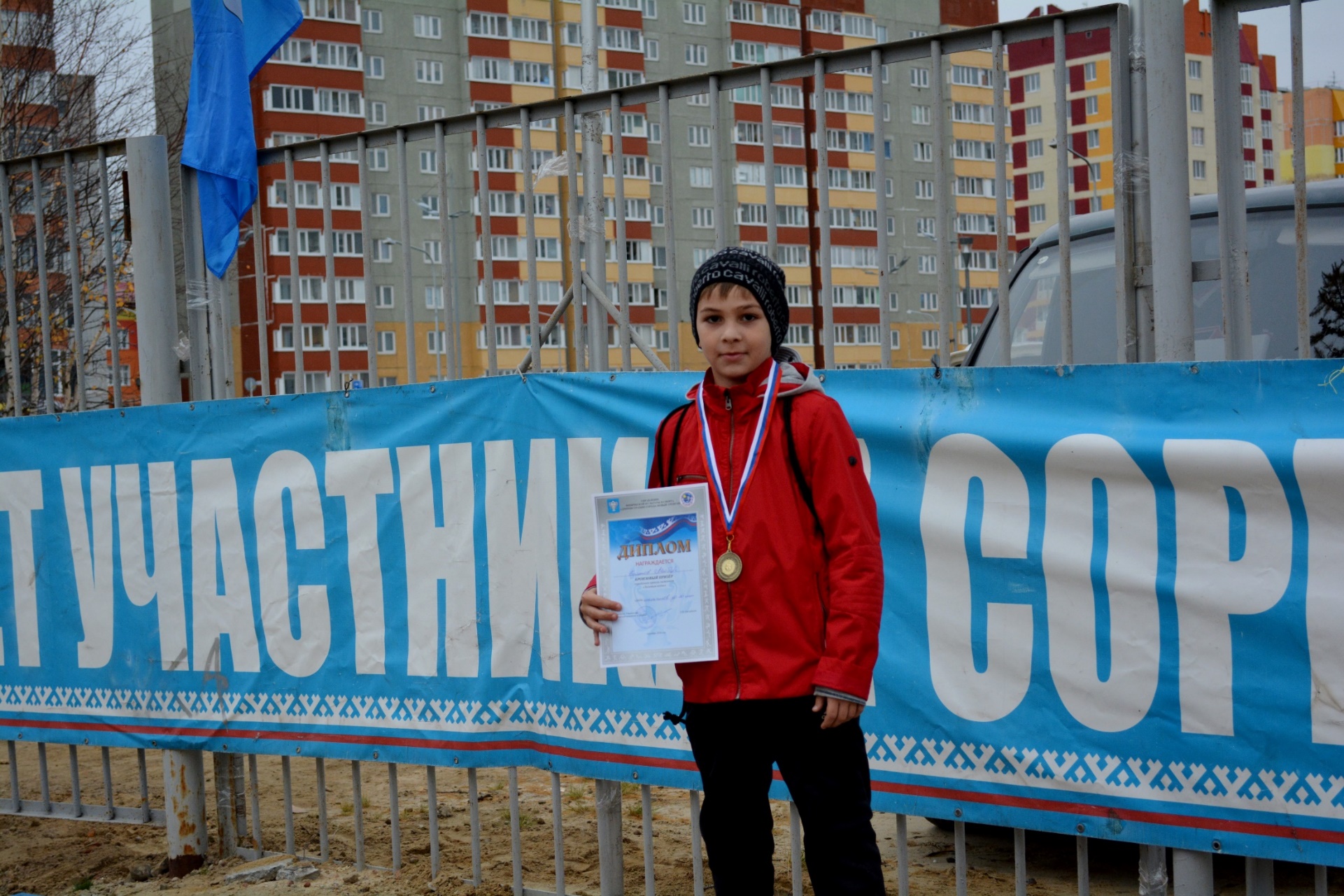 